Dimanche  14 juin  2020-Notre Dame des Cités-MontargisFête du corps et du sang du ChristBaptême de GodsentACCUEIL : Chantez priez célébrez le seigneur Chantez, priez, célébrez le Seigneur,
Dieu nous accueille, peuples du monde.
Chantez, priez, célébrez son nom,
Dieu nous accueille dans sa maison.

1. Il a fait le ciel et la terre,
Eternel est son amour,
Façonné l’homme à son image,
Eternel est son amour,

2. Il sauva Noé du déluge, éternel…
L’arc-en-ciel en signe d’alliance, éternel…

3. D’Abraham, il fit un grand peuple, éternel…
Par milliers fut sa descendance, éternel…ACCUEIL  du futur baptisé : signe de croixRefrain : Sois le bienvenu dans un peuple de frères, l’Eglise du SeigneurPREPARATION PENITENTIELLE et Refus du mal: Seigneur Jésus, Parole éternelle du Père,
Tu viens illuminer les ténèbres de nos cœurs, prends pitié !
Seigneur, prends pitié de nous,
Seigneur, prends pitié de nous,
Seigneur, prends pitié.
O Christ, Verbe fait chair de notre chair, 
Tu veux nous donner part à ta divinité, prends pitié !
O Christ, prends pitié de nous,
O Christ, prends pitié de nous,
O Christ, prends pitié.
Seigneur, élevé dans la gloire,
Tu répands en nos cœurs l'eau vive de l'Esprit, prends pitié !
Seigneur, prends pitié de nous,
Seigneur, prends pitié de nous,
Seigneur, prends pitié.
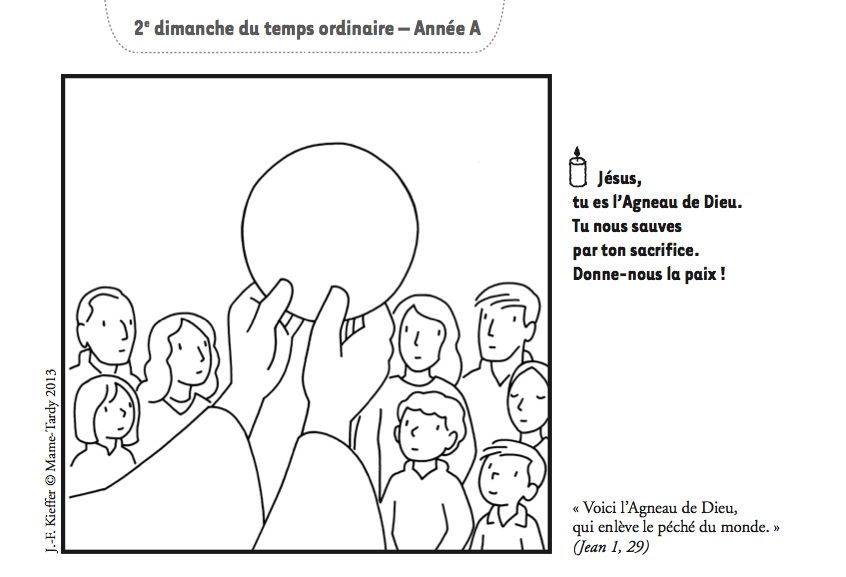 Gloire à Dieu : 1ère LECTURE : Deutéronome (8, 2-3.14b-16a)Moïse disait au peuple d’Israël : « Souviens-toi de la longue marche que tu as faite pendant quarante années dans le désert ; le Seigneur ton Dieu te l’a imposée pour te faire passer par la pauvreté ; il voulait t’éprouver et savoir ce que tu as dans le cœur : allais-tu garder ses commandements, oui ou non ? Il t’a fait passer par la pauvreté, il t’a fait sentir la faim, et il t’a donné à manger la manne – cette nourriture que ni toi ni tes pères n’aviez connue – pour que tu saches que l’homme ne vit pas seulement de pain, mais de tout ce qui vient de la bouche du Seigneur. N’oublie pas le Seigneur ton Dieu qui t’a fait sortir du pays d’Égypte, de la maison d’esclavage. C’est lui qui t’a fait traverser ce désert, vaste et terrifiant, pays des serpents brûlants et des scorpions, pays de la sécheresse et de la soif. C’est lui qui, pour toi, a fait jaillir l’eau de la roche la plus dure. C’est lui qui, dans le désert, t’a donné la manne – cette nourriture inconnue de tes pères. » – Parole du Seigneur.  Psaume (Ps 147 (147 B), 12-13, 14-15, 19-20)R/ Glorifie le Seigneur, Jérusalem !Glorifie le Seigneur, Jérusalem !
Célèbre ton Dieu, ô Sion !
Il a consolidé les barres de tes portes,
dans tes murs il a béni tes enfants.Il fait régner la paix à tes frontières,
et d’un pain de froment te rassasie.
Il envoie sa parole sur la terre :
rapide, son verbe la parcourt.Il révèle sa parole à Jacob,
ses volontés et ses lois à Israël.
Pas un peuple qu’il ait ainsi traité ;
nul autre n’a connu ses volontés.2ème LECTURE : saint Paul  (1 Co 10, 16-17)Frères, la coupe de bénédiction que nous bénissons, n’est-elle pas communion au sang du Christ ? Le pain que nous rompons, n’est-il pas communion au corps du Christ ? Puisqu’il y a un seul pain, la multitude que nous sommes est un seul corps, car nous avons tous part à un seul pain. – Parole du Seigneur.  ALLELUIA : Évangile (Jn 6, 51-58)En ce temps-là, Jésus disait aux foules des Juifs : « Moi, je suis le pain vivant, qui est descendu du ciel : si quelqu’un mange de ce pain, il vivra éternellement. Le pain que je donnerai, c’est ma chair, donnée pour la vie du monde. » Les Juifs se querellaient entre eux : « Comment celui-là peut-il nous donner sa chair à manger ? » Jésus leur dit alors : « Amen, amen, je vous le dis : si vous ne mangez pas la chair du Fils de l’homme, et si vous ne buvez pas son sang, vous n’avez pas la vie en vous. Celui qui mange ma chair et boit mon sang a la vie éternelle ; et moi, je le ressusciterai au dernier jour. En effet, ma chair est la vraie nourriture, et mon sang est la vraie boisson. Celui qui mange ma chair et boit mon sang demeure en moi, et moi, je demeure en lui. De même que le Père, qui est vivant, m’a envoyé, et que moi je vis par le Père, de même celui qui me mange, lui aussi vivra par moi. Tel est le pain qui est descendu du ciel : il n’est pas comme celui que les pères ont mangé. Eux, ils sont morts ; celui qui mange ce pain vivra éternellement. » – Acclamons la Parole de DieuCREDO  baptismalBénédiction de l’eauBaptême : Tu es devenu enfant de Dieu et frère de jésus AlléluiaAujourd’hui l’esprit repose en toi et chante alléluiaPRIERE UNIVERSELLE :  Ecoute les prières de ce monde, il a besoin de toiOFFERTOIRE : Voici rassemblé Voici rassemblée
dans ce pain, dans ce vin,
la création entière.                        Tout vient de toi,
Seigneur,
et tout nous est donné. L’Eglise par nos voix
redira tes merveilles.

Voici rassemblée
dans ce pain, dans ce vin,
notre vie toute entière.
Tout vient de toi,
 Seigneur,
 que tout te soit donné.
 Nous sommes tes enfants
 et c’est toi notre Père.

Voici rassemblé
dans ce pain, dans ce vin,
ce qu’il faut pour la Pâque.
Tout vient de toi,
Seigneur,
et tout retourne à toi.
Le Christ est avec nous.
et c’est lui notre PâqueSanctus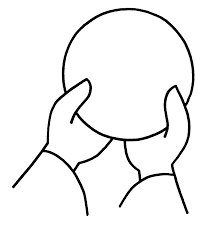 Saint, Saint, Saint le Seigneur, le Dieu de l'univers. (bis)
Ciel et terre sont remplis de ta splendeur et de ta gloire.
Hosanna au plus haut des cieux !
Hosanna au plus haut des cieux !
Béni soit celui qui vient au nom du Seigneur.
Hosanna au plus haut des cieux !
Hosanna au plus haut des cieux ! 
             Anamnèse
                     Proclamons le mystère de la foi :
                     Gloire à toi qui étais mort ! (bis)
                     Gloire à toi qui es vivant ! (bis)
                     Dieu sauveur, nous attendons ton retour :
                     Viens Seigneur Jésus ! (bis)Agneau de Dieu
Agneau de Dieu, envoyé par le Père,
Tu nous sauves du péché,
Prends pitié de nous, Seigneur,(bis)Agneau de Dieu, emportant notre mort,
Tu nous donnes ta vie,
Prends pitié de nous, Seigneur,(bis)

Agneau de Dieu, dans l'Amour de l'Esprit,
Tu apaises notre cœur,
Donne-nous la paix, Seigneur,(bis)COMMUNION : orgueAction de grâce : Celui qui a mangé de ce pain 
1 - Celui qui a mangé de ce pain chargé de joyeuse espérance :le corps du Seigneur !Celui qui a mangé de ce pain, celui-là sans faiblir marchera.Aujourd'hui, Seigneur, reste avec nous :Que ton peuple aujourd'hui connaisse ta puissance.2 - Celui qui a reçu le soleil au fond de son cœur misérable :le corps du Seigneur ! Celui qui a reçu le soleil, celui-là dans la nuit chantera.Aujourd'hui, Seigneur, reste avec nous :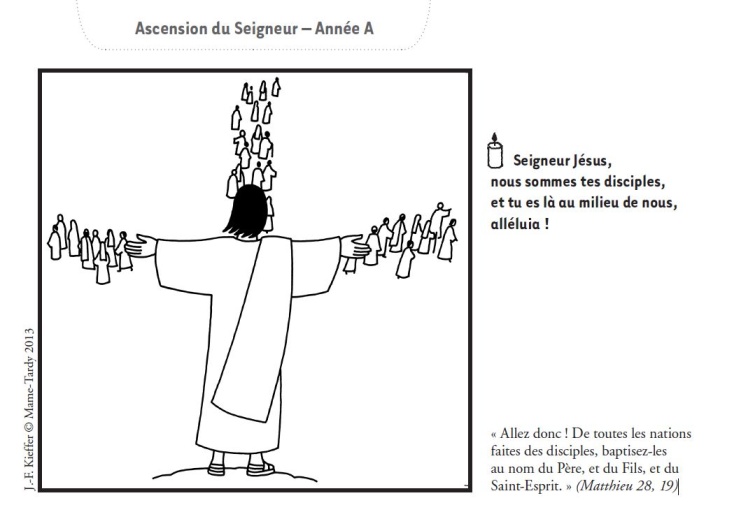 Que ton peuple aujourd'hui habite dans ta gloire.4 - Celui qui a goûté de ce fruit Mûri sur la croix pour le monde : le corps du Seigneur !Celui qui a goûté de ce fruit, celui-là comme Dieu aimera.Aujourd'hui, Seigneur, reste avec nous :Que ton peuple aujourd'hui revive ton mystère.Geste de la lumière : Peuple de lumière, baptisé pour témoigner,Peuple d’Évangile, appelé pour annoncerLes merveilles de Dieu pour tous les vivants.ENVOI :  Que ma bouche chante ta louange2. Seigneur, tu as éclairé notre nuit, Que ma bouche chante ta louange. 
Tu es lumière et clarté sur nos pas, Que ma bouche chante ta louange. 
Tu affermis nos mains pour le combat, Que ma bouche chante ta louange. 
Seigneur tu nous fortifies dans la foi, Sois loué Seigneur, pour ta grandeur, 
Sois loué pour tous tes bienfaits. 
Gloire à toi Seigneur, tu es vainqueur, 
Ton amour inonde nos cœurs. 
Que ma bouche chante ta louange.Que ma bouche chante ta louange. 
